DAFTAR PUSTAKAArikunto, Rine Suharsini. 2006. Prosedur Penelitian Suatu Pendekatan Praktik.Jakarta:Rine CitraBaskoro, Adi. 2009. Panduan Metode Searching Penelitian Di Internet. Jakarta: PT TransmediaDr. Priyono, M. (2008). Metode Penelitian Kuantitatif . Sidoarjo : Zifatama PublishingEffendy, Onong Uchjana. 2003. Ilmu, Teori dan Filsaf at Komunikasi. Bandung: PT. Citra Aditya BaktiFerdinand, Augusty. 2002. Pengembangan.Minat Beli, Merek, Ekstensi.Semarang: Badan Penerbit Universitas DiponegoroJefkins Frank. 1995. Public Relations, Edisi Keempat. Jakarta: Erlangga.1997. Periklanan, Edisi Ketiga. Jakarta: Erlangga.Kartono, Kartini. 1996. Pengantar Metodologi Riset Sosial, Bandung, Penerbit , Mandar Maju.Kotler, Philip , and Gary Amstrong.2012. Prinsip - Prinsip Pemasaran, Edisi 13.Jilid 1. Jakarta. ErlanggaMulyana, Dedi. 2001. Ilmu Komunikasi, Suatu Pengantar. Bandung: Remaja Rosadakarya.Morissan. 2010. Periklanan: Komunikasi Pemasaran Terpadu. Jakarta: Kencana. Samsuri, T. (2003). Kajian, Teori, Kerangka Konsep dan Hipotesis dalam Penelitian.Sugiyono.	2005. Memahami penelitian kuanitatif. Bandung: Alfabeta. 2007. Metode Penelitian Administrasi. Bandung: Alfabeta.105. 2008. Metode Penelitian Administrasi. Bandung: Alfabeta.. 2009. Metode Penelitian Administrasi. Bandung: Alfabeta. Sugiyono. 2013. Metode Penelitian Kuantitatif R&D. Bandung: Alfabeta. 	 2017. Metode Penelitian Kuantitatif R&D. Bandung: Alfabeta.Wells, William Practice,,John Burnett, Sandra Moriaty . 2000. Adversiting Pririnciples and practife, Five Edition, New Jersey: Prentice-Hall International.JURNAL DAN SKRIPSIAina , Durrotul, dkk. (2020) Pengaruh Daya Tarik Dan Kredibilitas Beauty Vlogger Sebagai Celebrty Endoserser Terhadap Kepusan Pembelian (Studi pada subcribers youtube cahnnel suhay salim di indonesia)Damiati, Masdarini, L., Suriani, M., Adnyawati, N. D. M. S., Marsiti, C. I. R., Widiartini, K., & Angendari, M. D. (2017). Perilaku Konsumen. Depok: PT Raja Grafindo Persada.Eliza, R., Sinaga, M., & Kusumawati, A. (2018). PENGARUH YOUTUBE BEAUTY VLOGGER TERHADAP MINAT BELI KONSUMEN DAN DAMPAKNYA TERHADAP KEPUTUSAN PEMBELIAN PRODUK(Studi pada Pengguna Kosmetik Maybelline di Indonesia). Jurnal Administrasi Bisnis (JAB)|Vol, 63(1), 187–196. www.pixability.comF, Ahmad, C, Via (2020) Pengaruh Intensitas Menonton Video Youtube Dan Kredibilitas Beauty Vlogger Terhadap Keputusan Pembelian ( Studichannel youtube suhay salim Video “ Wardah insta perfect riview tutorial swatches)Fatimah, I. P., & Nugrahani, R. U. (2021). PENGARUH KREDIBILITAS INFLUENCER ABEL CANTIKA TERHADAP SIKAP PADA BRANDEMINA COSMETICS ( Studi Pada Remaja di Kota Bandung ). 8(2), 1866– 1873.Kawatak, Ivana Theresia (2019). Pengaruh Beauty Vlogger dalam meningkatkan minat beli produk kecantikan (studi pada Viewers video YouTube Purbasari channel Tasya Farasya). Skripsi thesis, Sanata Dharma University.Lutfiah, Mirza (2020). Pengaruh Riview Beauty Tasya Farasya Di Youtube Terhadap Keputusan Pembelian Produk Kecantikan (Studi pada Mahasiswi FEBI angkatan 2018-2019 UIN Raden Intan Lampung)Savitri, Aprillia , Sonya.(2020) Pengaruh Citra, Kredibilitas Dan Kemampuan Komunikasi Beauty Vlogger Terhadap Keputusan Pembelian Produk Make-Up.Tanjung, G. (2020). Pengaruh YouTube Beauty Vlogger Terhadap Minat Beli Konsumen dan Dampaknya Terhadap Keputusan Pembelian Produk (Tudi pada viewers Youtube Wardah channel Suhay Salim). Sekolah Tinggi Ilmu Ekonomi Indonesia. Retrieved fromINTERNEThttps://inet.detik.com/cyberlife/d-5407210/pengguna-internet-indonesia-tembus2026-jutahttps://www.beritasatu.com/digital/733355/data-ini-media-sosial-paling-populerdi-indonesia-20202021https://www.djkn.kemenkeu.go.id/kpknlsemarang/bacaartikel/13988/Berkomunikasi-Secara-Efektif-Ciri-Pribadi-yang-Berintegritas-Dan-Penuh-Semangat.html	https://www.goala.app/id/blog/bisnis/apa-itu-shopee-indonesia/	https://www.kyndaerim.com/2019/11/kredibilitas.htmlhttps://news.garudacyber.co.id/LAMPIRANKUESIONER PENELITIANPENGARUH KREDIBILITAS YOUTUBE BEAUTY VLOGGER TASYA FARASYA TERHADAP MINAT BELI PRODUK MAYBELLINE(Pada Reseller Kosmetik di Kecamatan Warureja Kabupaten Tegal) Assalamualaikum Wr. WbDalam rangka memenuhi tugas akhir saya yakni melakukan penelitian dengan judul PENGARUH KREDIBILITAS YOUTUBE BEAUTY VLOGGER TASYA FARASYA TERHADAP MINAT BELI PRODUK MAYBELLINE. Sayamemohon kesediaan anda untuk menjadi responden dalam penelitian saya dengan mengisi daftar pertanyaan di bawah ini dengan sejujur - jujurnya. Peneliti menjamin kerahasiaan identitas responden.Atas kesediaannya saya ucapkan terima kasih Wassalamualaikum Wr. Wb.Indy Rahmawati NPM. 219500023Mahasiswa Ilmu KomunikasiPETUNJUK PENGISIANMengisi identitas diri dengan lengkap pada lembar kuesionerPilihlah jawaban dengan memberi tanda (V) pada salah satu jawaban yang paling sesuai menurut anda. pertanyaan/pernyataan kuesionerDalam setiap pertanyaan/pernyataan pada kuesioner memiliki 4 makna, sebagai berikut:SS : Sangat Setuju S : SetujuTS : Tidak SetujuSTS : Sangat Tidak SetujuIDENTITAS RESPONDENEmail	:Nama Lengkap		: Alamat	: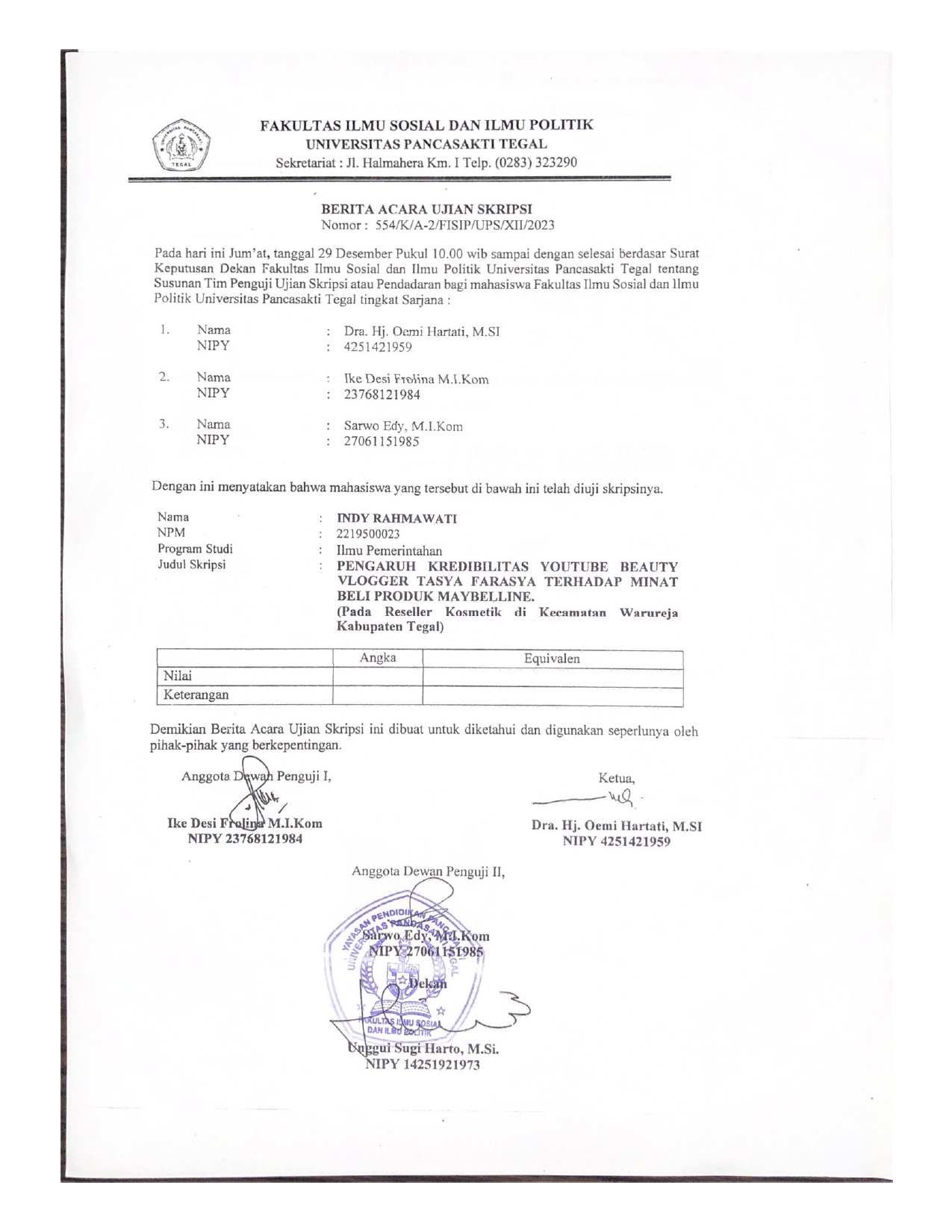 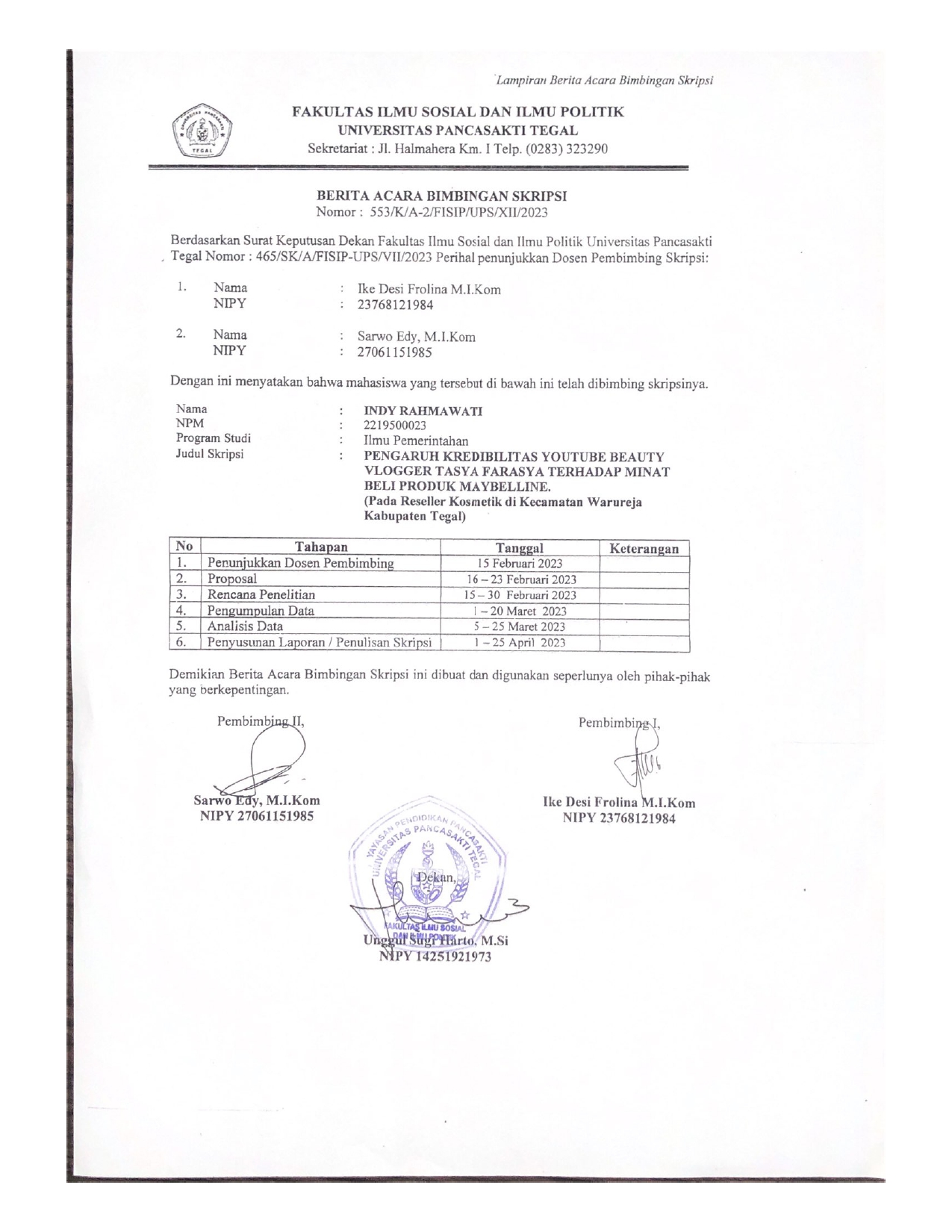 NoPertanyaan XSSSTSSTS1.Saya melihat beauty vlogger di Youtube sebanyak 2-5x dalam sehari2.Saya mengenali beauty vlogger Tasya Farasya3.Seberapa sering seseorang memahami review TasyaFarasya4.Seberapa lama seseorang bertahan melihat Tasya Farasya dalam kurun waktu lebih dari 30 detik5.Pembawaan ekspresi dan gerak tubuh Tasya Farasya,membuat saya tertarik untuk terus menontonNoPertanyaan YSSSTSSTS1.Saya menjadi tertarik untuk membeli produkMaybelline, setelah melihat riview dari Tasya Farasya2.Saya merasa, produk Maybelline sangat cocokuntuk mengatasi permasalahan di kulit wajah saya.3.Saya ingin juga merekomendasikan produkMaybelline kepada teman-teman4.Setelah melihat   video,   saya   ingin   menggantiskincare	saya,	dan	mencoba	menggunakan rangkaian skincare dari Maybelline5.Selesai melihat video, saya lanjut mencari tahuinformasi mengenai produk Maybelline